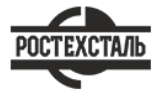 ГОСТ 5267.1-90Швеллеры. СортаментСтатус: действующийВведен в действие: 1991-07-01Подготовлен предприятием ООО «Ростехсталь» - федеральным поставщиком металлопрокатаСайт www.rostechstal.ru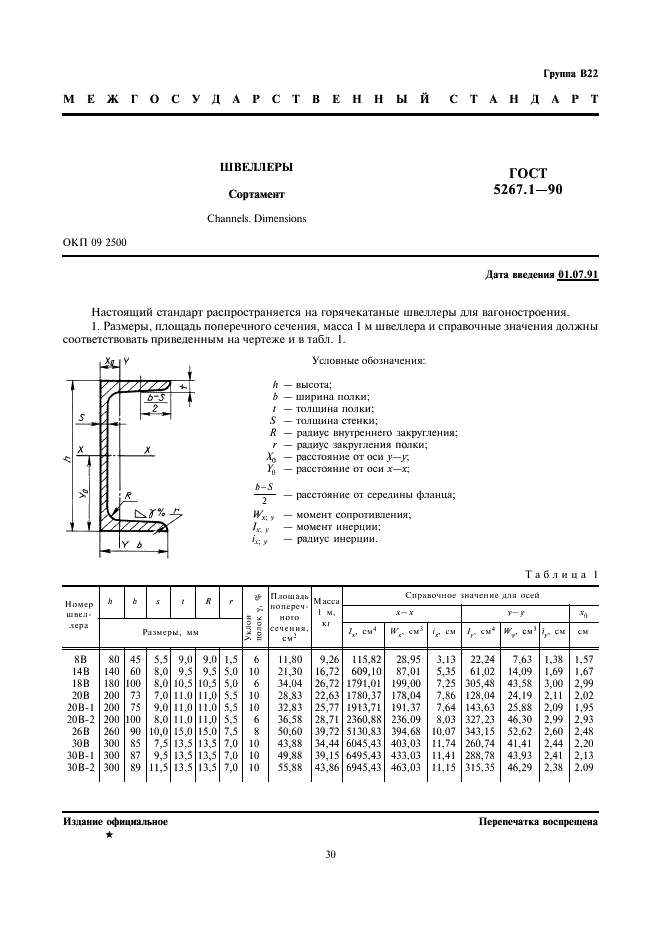 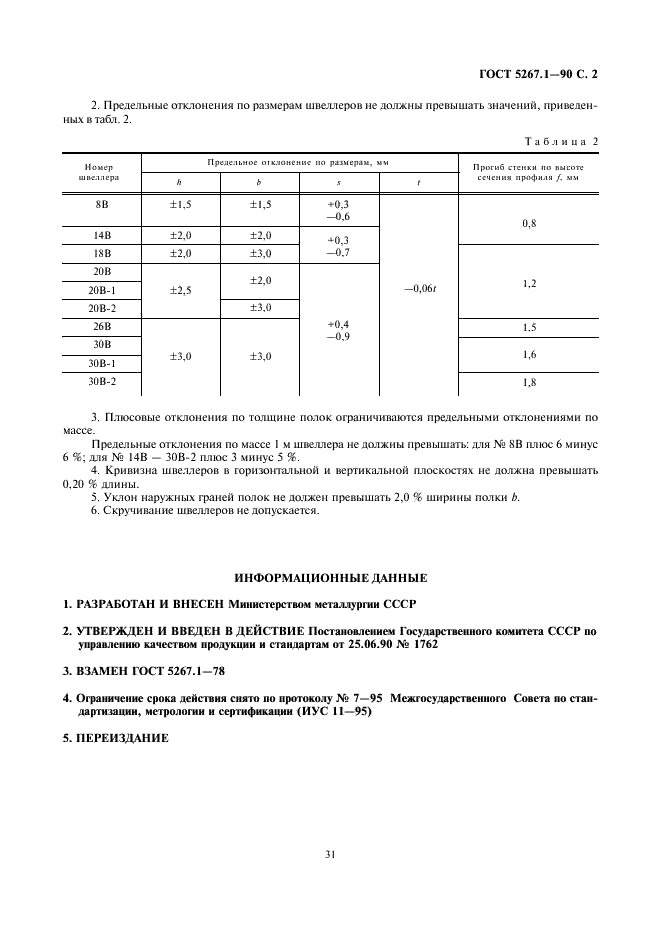 